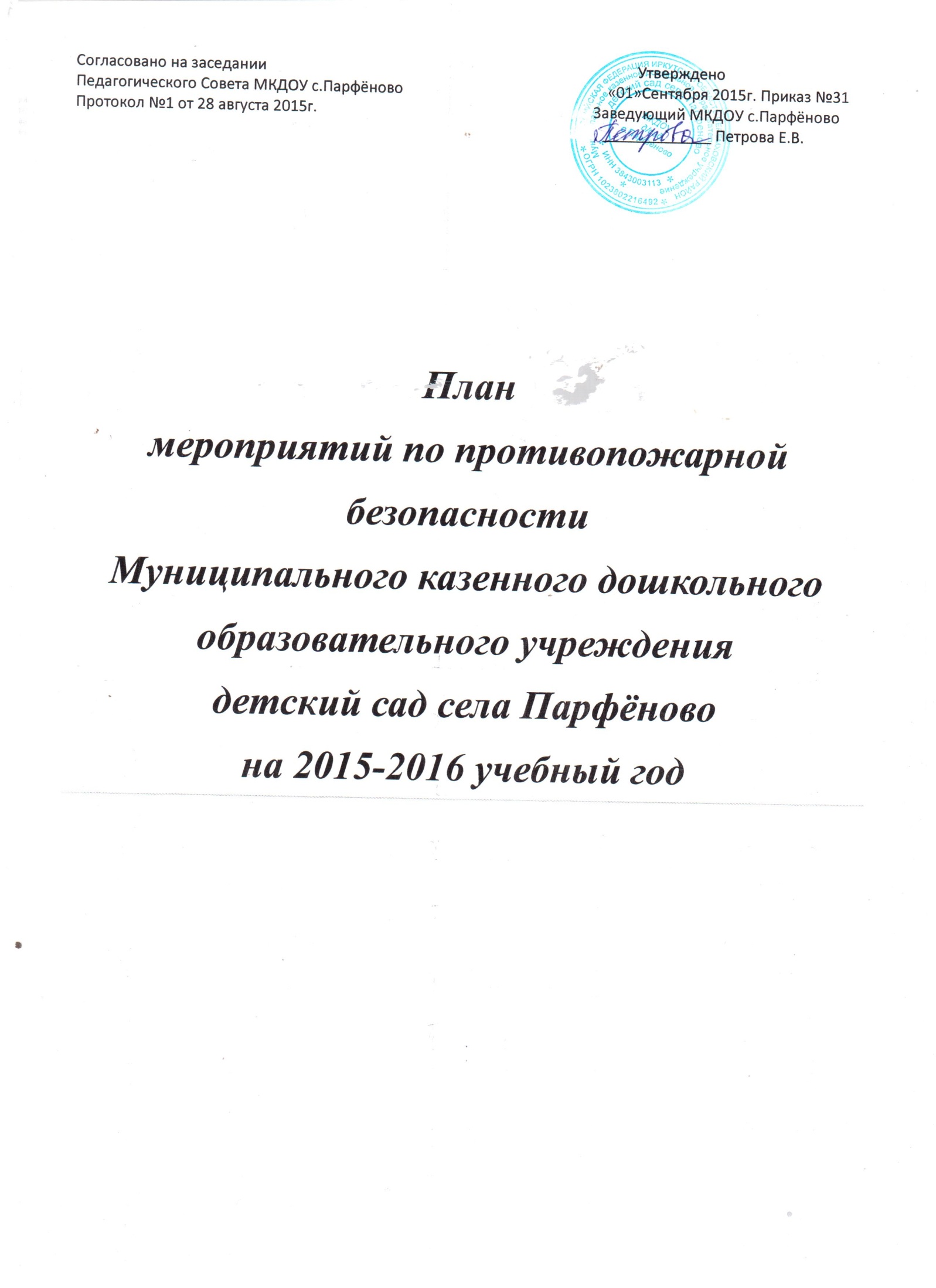 Основные задачи:Формировать у детей навыки безопасного поведения в быту;Обучать детей адекватным действиям в пожарных ситуациях;Углублять и систематизировать знания детей о причинах возникновения пожаров, подвести к пониманию вероятных последствий детских шалостей;Знакомить с историей изобретения бытовых приборов (утюг, пылесос, телевизор и т.д.), учить соблюдать технику безопасности при обращении с ними;Формировать чувство повышенной опасности при обращении с огнём: рассказывать о признаках и свойствах легковоспламеняющихся предметов и материалов;Познакомить с правилами поведения при пожаре;Убедить в важности и необходимости знаний о себе: фамилию, имя, домашний адрес, номер телефона, учить набирать номер пожарной службы, формировать навыки общения с дежурным пожарной части в экстремальной ситуации;Продолжать знакомить с профессией пожарного и техникой, помогающей тушить пожар;Формировать навыки самостоятельности, воспитывать ответственное поведение;Развивать познавательную активность, любознательность, мышление, коммуникативные навыки.                            Наименование мероприятияСрок выполненияСрок выполненияОтветственные1.Инструктаж для педагогического состава по теме:«Правила пожарной безопасности»Сентябрь, май.При приеме на работу.Сентябрь, май.При приеме на работу.ЗаведующийМетодическая работа.Методическая работа.Методическая работа.Методическая работа.1.Консультация для педагогического состава: «Знакомство с инструктивно-директивными документами по разделу ППБ»1.Консультация для педагогического состава: «Знакомство с инструктивно-директивными документами по разделу ППБ»Сентябрь Старший воспитатель2.Обзор литературы по теме «Профилактика ППБ» (новинки методической, художественной, публицистической литературы)2.Обзор литературы по теме «Профилактика ППБ» (новинки методической, художественной, публицистической литературы)Сентябрь Старший воспитатель3.Консультация: «Как знакомить детей с правилами ПБ»3.Консультация: «Как знакомить детей с правилами ПБ»Октябрь Старший воспитатель4.«Перспективное планирование по ОБЖ в разных возрастных группах»4.«Перспективное планирование по ОБЖ в разных возрастных группах»Декабрь-февраль Старший воспитатель, воспитатели5.Конкурс «Наглядно-дидактические пособия по обучению ППБ» 5.Конкурс «Наглядно-дидактические пособия по обучению ППБ» Февраль Старший воспитатель6.Показ открытых занятий из цикла ППБ6.Показ открытых занятий из цикла ППБМарт-апрельСтарший воспитатель7.Круглый стол «Использование различных методов работы при обучении правилам пожарной безопасности»7.Круглый стол «Использование различных методов работы при обучении правилам пожарной безопасности»Май Старший воспитательРабота с родителями.Работа с родителями.Работа с родителями.Работа с родителями.1.Анкетирование «Знаете ли вы правила пожарной безопасности?»1.Анкетирование «Знаете ли вы правила пожарной безопасности?»Сентябрь Старший воспитатель2.Консультации на родительских собраниях: «Профилактические меры обеспечения пожарной безопасности в быту»2.Консультации на родительских собраниях: «Профилактические меры обеспечения пожарной безопасности в быту»Сентябрь - октябрьВоспитатели групп3.Оформление стенда по ППБ3.Оформление стенда по ППБСмена материала 1 раз в кварталВоспитатели, родители4.Оформление в приёмных  папок-передвижек по ППБ4.Оформление в приёмных  папок-передвижек по ППБДекабрь, июньВоспитали5.Оформление памяток по ППБ5.Оформление памяток по ППБНоябрь, апрельВоспитатели, родителиРабота с детьми.Работа с детьми.Работа с детьми.Работа с детьми.1.Занятие на тему: «В мире опасных предметов»1.Занятие на тему: «В мире опасных предметов»сентябрьВоспитатели 2.Занятие на тему: «Электроприборы»2.Занятие на тему: «Электроприборы»октябрьВоспитатели 3.Развлечение «Кошкин дом»3.Развлечение «Кошкин дом»ноябрьВоспитатели4.Занятие на тему: «Осторожно, огонь!»4.Занятие на тему: «Осторожно, огонь!»декабрьВоспитатели 5.Занятие на тему: «Детские шалости с огнём и их последствия»5.Занятие на тему: «Детские шалости с огнём и их последствия»февральВоспитатели 6.Конкурс детских творческих работ «Осторожно, огонь!»6.Конкурс детских творческих работ «Осторожно, огонь!»январьСтарший воспитатель7.Занятие на тему: «Пожар» 7.Занятие на тему: «Пожар» мартВоспитатели 8.Занятие на тему: «Служба «02» 8.Занятие на тему: «Служба «02» апрельВоспитатели 9.Занятие на тему: «Знает каждый гражданин этот номер – 01!» 9.Занятие на тему: «Знает каждый гражданин этот номер – 01!» майВоспитатели 10.Спортивное развлечение «Юные пожарные»10.Спортивное развлечение «Юные пожарные»июньВоспитатели 